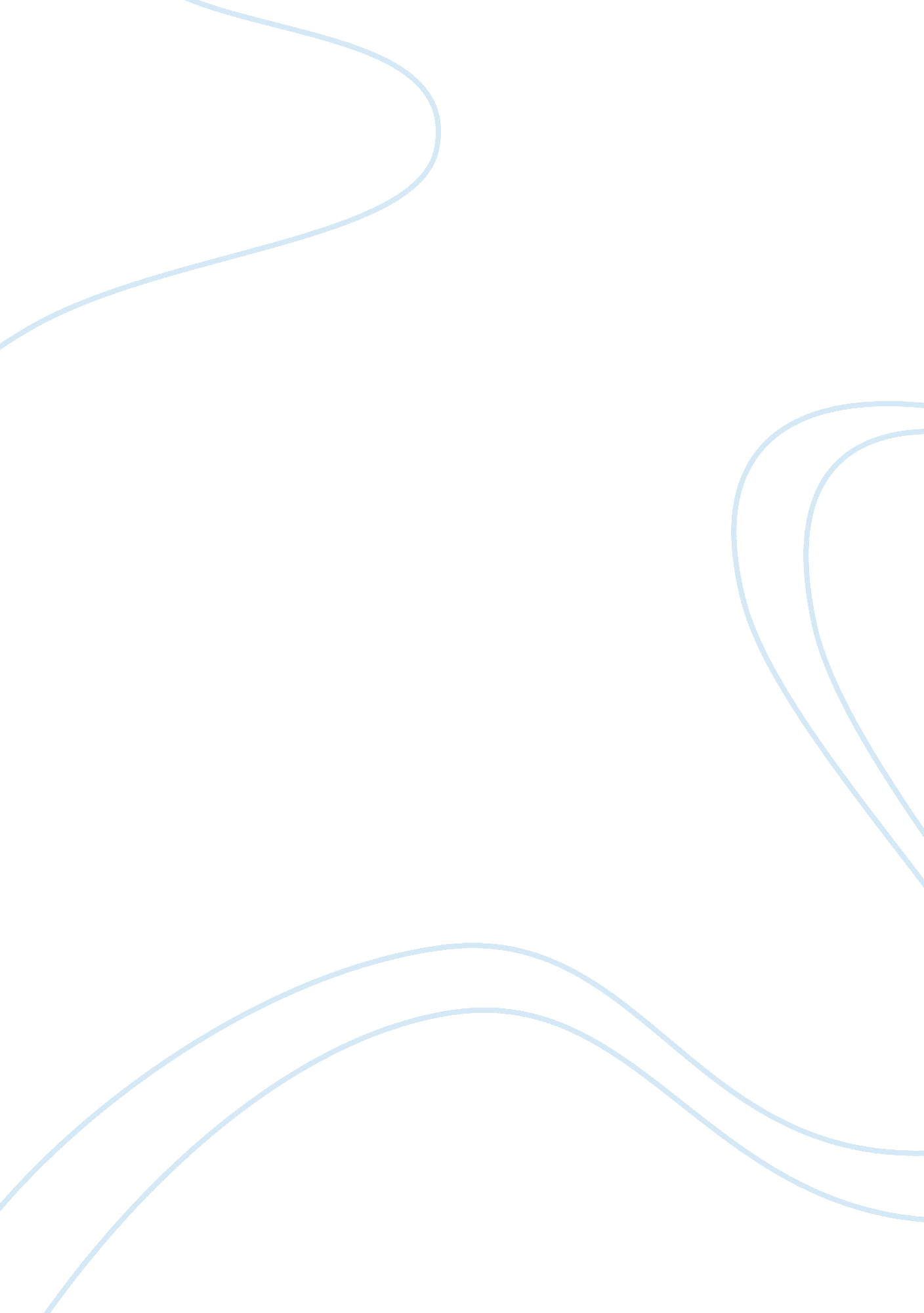 San diego county jail system essayLaw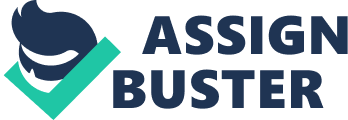 When an individual has been arrested, there are some of the processes which are supposed to be carried out before they are booked into the county jail. There are also rights to which each individual is entitled to as indicated in the Penal codes of each county. This paper is going to look into San Diego County Jail system and see the steps which are taken before an individual is booked into the county jail. When an individual in San Diego County has been arrested, he/she is taken to the local police jail where interviews are conducted and if possible reports are prepared together with forms. If the individual under arrest had been arrested for driving under influence, some tests are carried out which include: chemical blood test, breath test and urine test. This process may take quite some time before the individuals is booked into the county jail. Usually during the period of interviewing the arrested individual and carrying out the necessary tests, the county jail has no knowledge of the arrested individual. Release from jail: inmates at the facility who have been arrested under sheriff detention may be released depending on a number of reasons. They include: the circumstance surrounding their arrest, kind of discharge involved and release program of the facility. People with offences such as driving under influence substances or public drunkenness are usually released at the time when they can be able to take care of themselves. The period may vary from one case to the other with the average period being 6-8 hours (Dean, Karen & Ralph, 2001). Inmate services: inmates are given assistance by the inmate service division which falls under the Sheriff’s department through special jail programs. These programs differ from one jail to another with eligibility being limited to individual situation. According to Henry, Dennis & Joseph (1989), inmates are allowed to talk with the correctional counselor concerning the programs during which their needs are identified and plans are put in place to address them. Some of the programs include: pre and post test HIV counseling, individual counseling, group counseling, religious services, reunification programs, county parole and work release and many other programs. For every jail, there is a visit time table which can be accesses through the Sheriff’s website at the detention page (County Supervisors Association of California & California State Association of Counties, 1995). Prison: officials at the correctional facility ensure that visitation of inmates is done in an accommodating manner depending on the order need. Safety of individuals, the prison security and other operational requirements are put into consideration prior to visitation. If the visitation requirements are not adhered to, it may result to visitation privilege revocation, a warning, suspension or even termination. Right to telephone calls of arrested individuals: every individual who has been arrested and is in the process of being booked is entitled to three local free telephone calls as established in California Penal Code. The calls should be made to the following individuals: the defense attorney, another one to a bail bond manager and the remaining one to a number of your choice. Other additional telephone calls can be available during the process of being booked (County Supervisors Association of California & California State Association of Counties, 1995). Bail bonds: you can carry out your bail bond either by fax or e-mail or your agent can offer to come over and meet you in jail. The bail bond usually requires a ten percent fee prior to the release of the detainee from jail. This is a requirement by the law. In cases where there is a problem in terms of finances, the individual is usually advised on the available financial solutions by the bonds company without additional costs. Bonds can be paid for through the use of Visa cards, American Express, Master Card or by cash. Because of technology, bailing out an individual can be made within the shortest time possible ensuring that there is efficiency (Dean, Karen & Ralph, 2001). 